ESPECIAL DE PENTECOSTES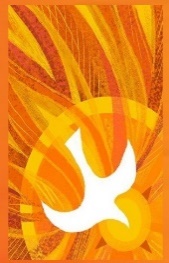 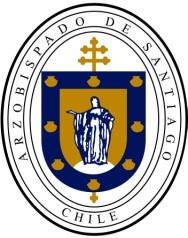 PREPARANDONOS PARA PENTECOSTESMiércoles 19 de mayo de 2021. 19.30-20.30 hrs.Vía YouTube y Facebook. Arzobispado de SantiagoPrograma:HorarioTiempoActividadResponsable Música relativa al E.S.Abraham19:303’Saludo Introducir el primer video: Ven Espíritu Divino. Canto Católico, reconstrucción Basílica del Salvador.Rodrigo05.25Video 1: Ven Espíritu Divino Abraham1.30’Comentario al video y oración inicial Rodrigo19:40 - 19:455’Introducción a los dones del Espíritu SantoIsabel Margarita19:45 - 20:1025’Dones del Espíritu SantoMúsica de fondo suave (Abraham)Sabiduría. LuisEntendimiento. María AngélicaConsejo. VerónicaFortaleza. Katiuska-RitaCiencia. CarlosPiedad. CarolinaTemor de Dios. Jacqueline20:10 - 20:183.44Video 2: Ven Espíritu Santo Creador (Cristóbal Fones)Abraham4’Comentario al canto Ven E.S. CreadorAlfonso20:26 - 20:337’Compartir las oraciones expresadas en el chatCarolina - Alfonso20:33 - 20:352’Despedida y oración al E.S.Presenta la canción Fruto Nuevo de tu Cielo (video)Rodrigo3.50Video 3: Fruto Nuevo de tu CieloCréditosAbraham